NotesQuestions?  E-mail mdkalenak@gmail.com or rob.satrom@gmail.com Core Seminars—Guidance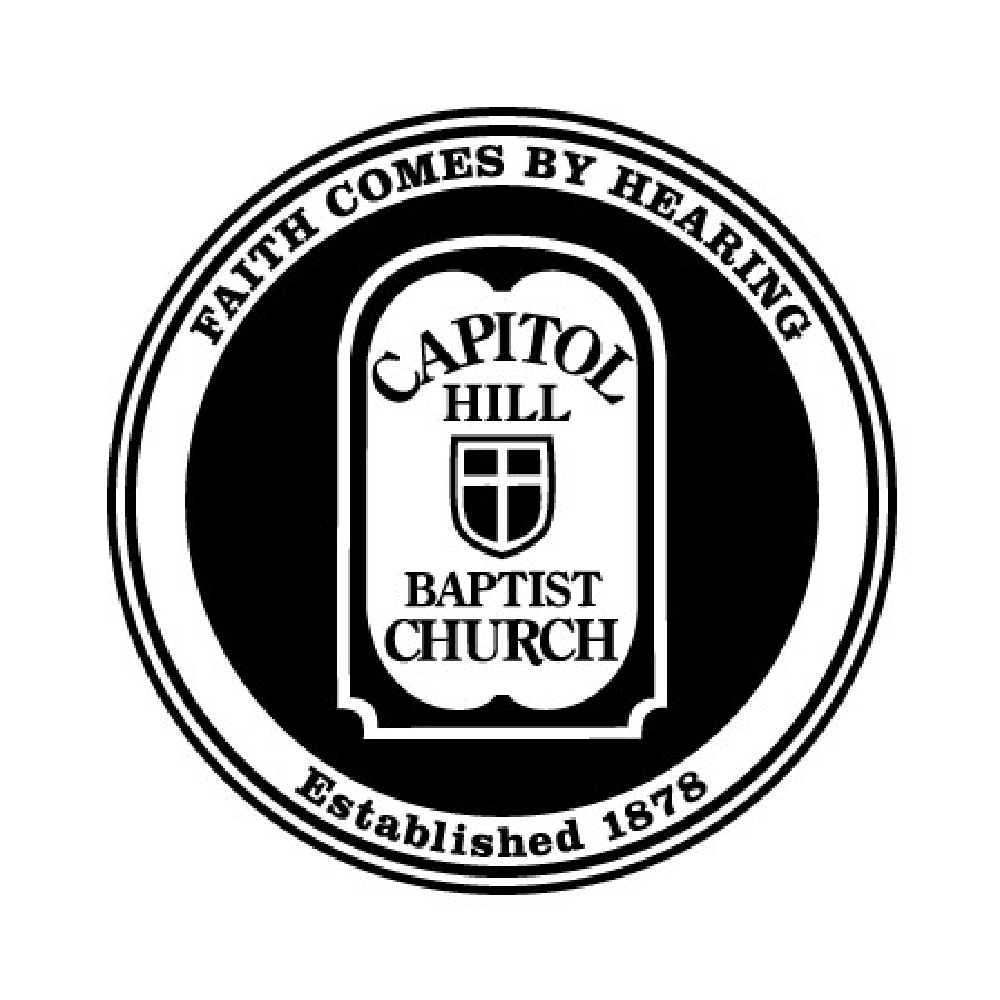 Class 7: Q&AWhat Makes for a Good Question?It’s a real question (“devil’s advocate” questions aren’t useful).It’s a question you think other people might also have.It’s a question that will be edifying for the class.Class SummaryClass #1: Is Your Decision-Making Anxious or Restful?God normally guides us through the wisdom he gives us.A model decision-making process: Consecration, Information, Supplication, Consultation, Meditation, Decision, ExpectationClass #2: God’s ProvidenceGod is sovereign over absolutely everything—including our decisions.God’s goal in everything is to show of the excellence of his glory.We are responsible to be faithful in our decisions.Class #3: God’s WillGod’s will of decree versus God’s will of command.The Bible does not tell us to find God’s will for most of life’s choices, life is not like a “choose your own adventure” book.God’s will: that we obey, that we be sanctified, that Christ be exalted.Class #4: FaithfulnessYour goal as a Christian is not achievement, but faithfulness.God values your work mainly because it shows off his work.Faithfulness-oriented decision-making brings freedom from perfectionism, from unnecessary regret, from pride, and from laziness.Class #5: Tools of the Trade 1 (Scripture, Prayer, Counsel)God’s WordNot: random verses, out of context.But: clarifying obedience, shaping our judgment over time.PrayerNot: asking for signs God hasn’t promised.But: pray through Scripture, pray for wisdom.CounselNot: selective counsel, putting too much faith in the counsel of a wise person who doesn’t know you.But: talk to those who know you, know your situation, are godly, and know the Scriptures.  OK if that’s not all in one person.Class #6: Tools of the Trade 2 (Circumstances, Feelings)CircumstancesNot: assigning mystical significance to changes in circumstances.But: humbly accepting your situation as God’s good plan for you.Feelings, Leadings, Hunches, etc.Not: assuming that a strong feeling is God’s leading; acting only where you feel peace.But: recognizing that God can guide through our desires and feelings—with appropriate skepticism of ourselves.WisdomBegins with the fear of the LordComes as we pursue the means of graceFollows obedienceNotes